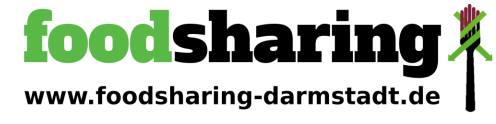 foodsharing Darmstadt e.V.
Änderung der jährlichen Spende______________________________(Mein Vor- und Nachname)Anfoodsharing Darmstadt e.V.Lieber foodsharing Darmstadt e.V.,ich möchte den Verein auch in Zukunft mit einer jährlichen Spende unterstützen. Ab dem folgenden Jahr möchte ich die Höhe der Spende auf folgenden Betrag ändern:□ 5 €	□ 10 €	□ 15 €	□ 20 €	□ 25 €	□ …€□ Ich möchte nichts mehr spendenIch richte für die Spende einen Dauerauftrag ein:IBAN: DE94 5089 0000 0056 0032 07
BIC: GENODEF1VBD (Volksbank)
Verwendungszweck: „Mitgliedsbeitrag foodsharing Darmstadt e.V.“(Unterschrift)